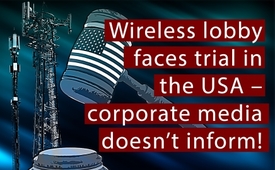 Wireless lobby faces trial in the USA – corporate media doesn’t inform!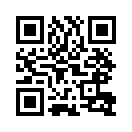 The mobile phone industry has been facing the Supreme Court in the USA for health damages since 2001. Although these also affect Germany and Switzerland, the citizens do not learn anything about it...For some time now, more and more voices arise warning about the use of mobile phones and the health damage caused by the electromagnetic radiation emitted by mobile phones and the providers’ antennas. On the other hand it is still hardly known, that already since 2001, the mobile phone industry has been standing court trial in the USA due to these health damages caused by mobile phone radiation.
How did it come, that the mobile phone industry was taken to court in the US?

It all began with US scientist Dr. George Carlo, who was commissioned by the American wireless communications industry association (CTIA) in the 1990s to prove to the world that mobile phone radiation does not pose any danger to health. Dr. Carlo evaluated more than 50 different studies for more than seven years and came to the following conclusion (quote): “We have relevant indications that mobile phone use is not safe.” 

Even back then, the researchers in Dr. Carlo's team had identified gene damage in cells caused by mobile phone radiation that can lead to cancer. Against the mobile phone industry’s will, Dr. Carlo published his results and had to pay dearly for it. His reputation as a scientist was discredited, his research funding stopped, his house burned to the ground, and his private life was dragged through the dirt. Dr. Carlo processes his experiences in his book titled “Mobile Phones: Invisible Hazards in the Wireless Age: An Insider's Alarming Discoveries about Cancer and Genetic Damage”.

Due to his clear research results, Dr. Carlo and other scientists, have been supporting three small law firms for many years now, that are waging a fight in the US, like “David versus Goliath” since 2001.

The journalist Benjamin Seiler writes: “The law firms represent plaintiffs who claim to have suffered a brain tumor as result of using mobile phones. Representing the industry association (CTIA) there are forty top law firms who were not able to prevent the trial from finally ending up in the Supreme Court. In 2011, the judges remitted their findings to the Civil Chamber of the Washington DC Superior Court.” 

The industry’s attorneys also left no stone unturned in the Washington DC Superior Court Civil Chamber to avert the lawsuit, but Judge Frederik Weisberg ruled on 14 July 2011 that the entire Industry Association was supposed to be put in the dock! 
On August 8, 2014, Judge Weisberg concluded, quote: “It is more likely that using mobile phones can cause cancer than that it cannot cause cancer.”
For the individual brain tumor trials he ordered the admission of scientists with a critical view on EM-radiation, and each individual case was to be brought before a jury. The journalist and author Klaus Scheidsteger reports about this in detail in his book and documentary film “Thank You For Calling”.

Since then, it has become totally quiet about the pending lawsuits and claims for damage-compensation of patients suffering from brain tumors. The courts in the USA are not closing these cases, although according to Judge Weisberg from the Supreme Court in Washington DC, the entire industry association belongs in the dock and Dr. Carlo has proved that mobile phone usage is not safe! 
This fact raises the urgent and highly explosive question of what forces are at work here and what has become of Judge Weisberg! 
An unveiling report by the US weekly “The Nation”, published on 29 March 2018, sheds light into the darkness. According to this report, an answer could be that, I quote: “The wireless industry benefits from public authorities that value economic interests more than public health, and from a press that does not inform the public about what the world of science actually thinks”.

The report also shows that the mobile phone industry uses the same PR strategies as the tobacco and oil industries. Same as the tobacco industry is fully aware of the harmfulness of nicotine, the mobile phone industry also has known from the outset that mobile phone radiation is harmful to health.
But because this study result would be the financial bankruptcy for the mobile phone industry, it launched new studies by scientists who are paid by them to undermine the independent studies. This is their strategy to keep a scientific dispute about the harmfulness of mobile radiation running, while the population remains in uncertainty. 

Moreover, it must be borne in mind that this approach of the wireless industry completely disrupts the precautionary principle. The precautionary principle only allows wireless technology to be introduced if it has been proven harmless beyond any doubt.
 
Not only in the USA, but also in Switzerland and Germany, the economic interests of this wireless industry are rated higher than health precautions for the citizens. 
Our German program, relating to Switzerland from June 26, 2019, titled “Despite 5G moratoria, no independent federal investigation expected”, deals with this in detail. 
Nevertheless, according to the journalist Benjamin Seiler, it is only a matter of time before the real culprits will be asked to pay for their lack of conscience. Public education and the pressure of citizens on politics and justice will accelerate this healing process.from chSources:„Mobilfunklobby vor Gericht“, Artikel von Benjamin Seiler, aus Zeitenschriften.com, Ausgabe 94/2018
http://www.ty4c.com/

https://www.wuv.de/digital/weltweite_smartphone_verbreitung_steigt_2018_auf_66_prozent

https://www.amazon.com/Cell-Phones-Invisible-Wireless-Discoveries/dp/078670960XThis may interest you as well:#5G-WirelessCommunication-en - www.kla.tv/5G-WirelessCommunication-enKla.TV – The other news ... free – independent – uncensored ...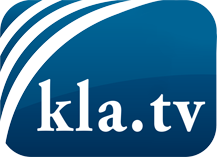 what the media should not keep silent about ...Little heard – by the people, for the people! ...regular News at www.kla.tv/enStay tuned – it’s worth it!Free subscription to our e-mail newsletter here: www.kla.tv/abo-enSecurity advice:Unfortunately countervoices are being censored and suppressed more and more. As long as we don't report according to the ideology and interests of the corporate media, we are constantly at risk, that pretexts will be found to shut down or harm Kla.TV.So join an internet-independent network today! Click here: www.kla.tv/vernetzung&lang=enLicence:    Creative Commons License with Attribution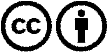 Spreading and reproducing is endorsed if Kla.TV if reference is made to source. No content may be presented out of context.
The use by state-funded institutions is prohibited without written permission from Kla.TV. Infraction will be legally prosecuted.